Year 2– English HomeworkTo help you understand what we have been learning this week I would like you to complete the following sentences into your homework book.Practice the spellings given as there will be a spelling test on Friday.Remember homework is due in on WEDNESDAY  23rd  Year 2 Homework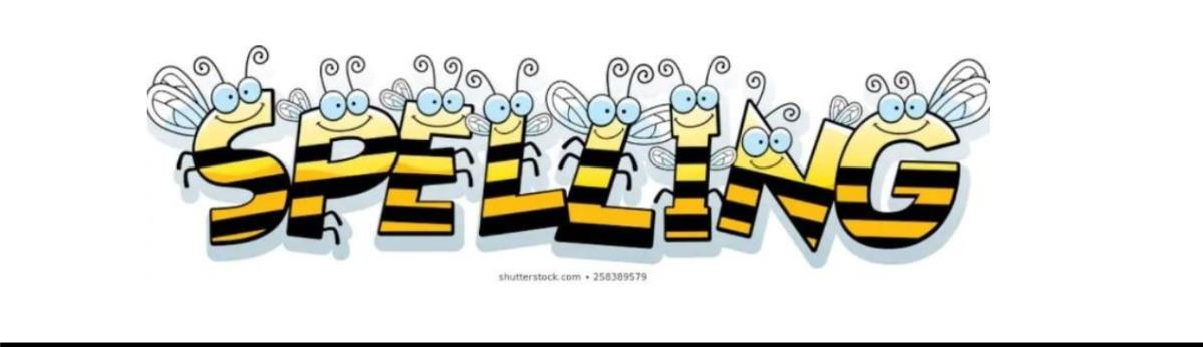 We would like you to have a go at spelling these words, try to write it out four times, correct yourself if you make a mistake, practice makes perfect!Example Word:Square Square Square SquareThis week, we have introduced our new word of the week, please practice spelling out the word a few times and writing down the definition.Word of the week –  Tempestuous Meaning: Very windy and stormy.Can you write five sentences in your books persuading me to eat the honey in the jar. Example: The honey in the jar is terrific, it tastes incredible with fresh toast in the morning.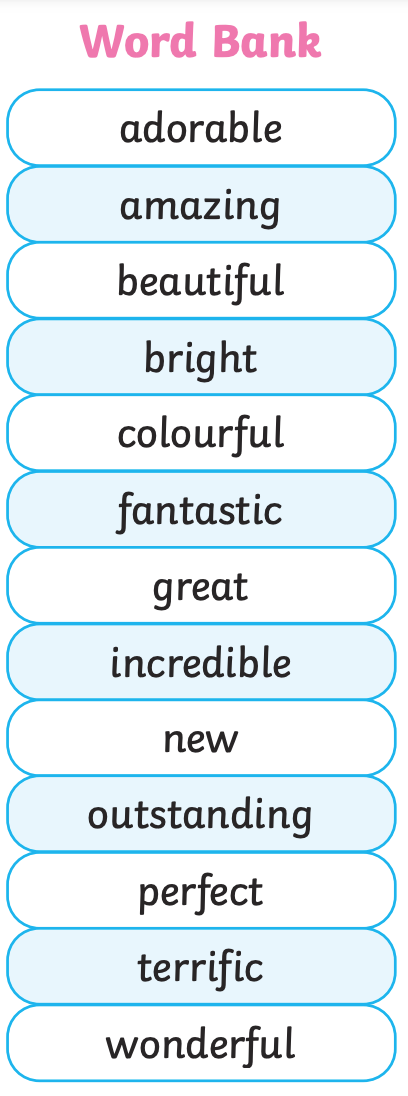 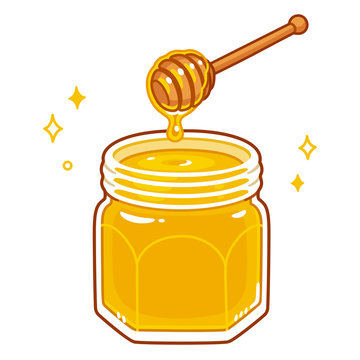 1.______________________________________________________________2. ______________________________________________________________3. ______________________________________________________________4. ______________________________________________________________5. ______________________________________________________________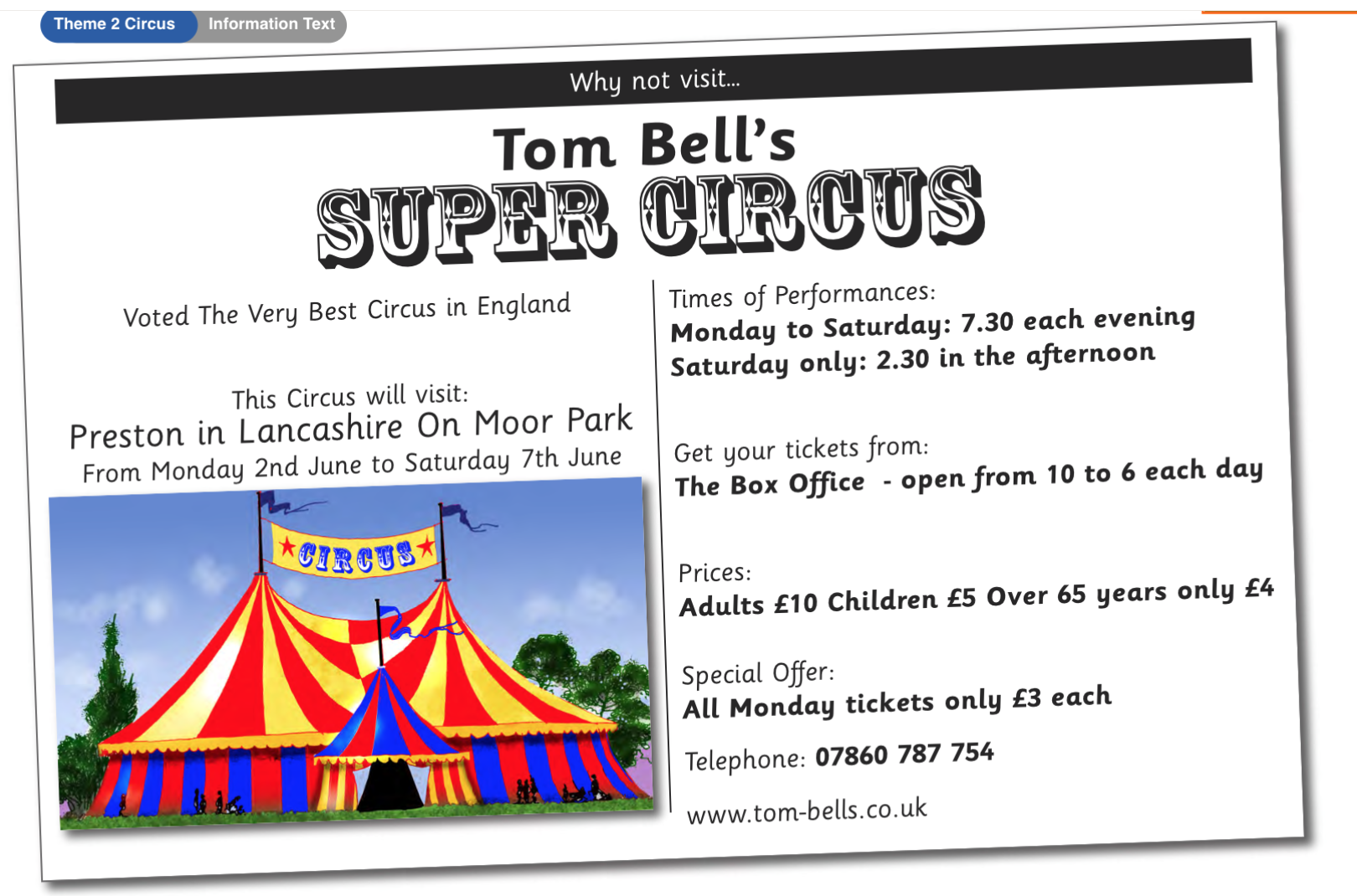 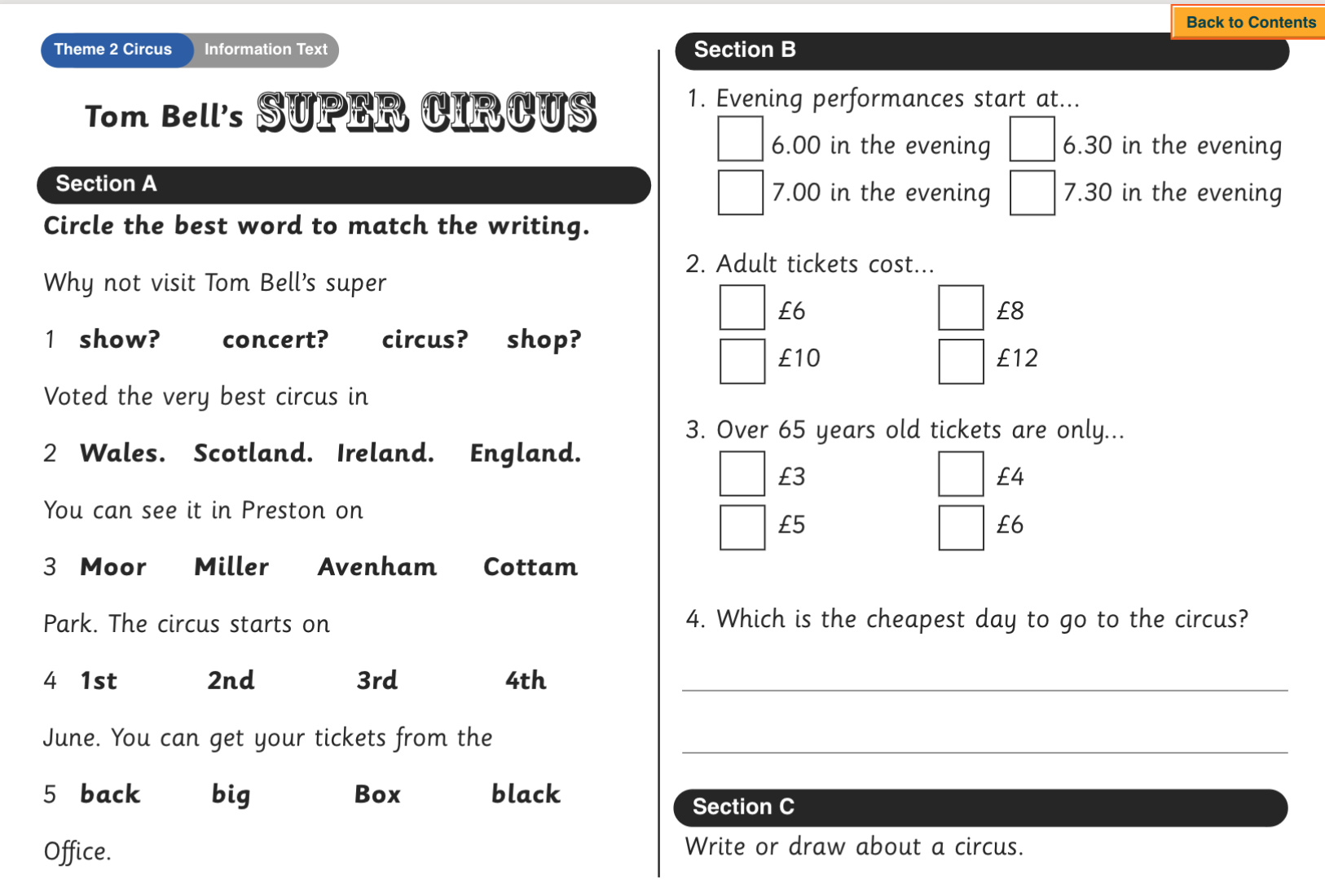 Spelling wordsX1X2X3X4superpowerflewlightspeed